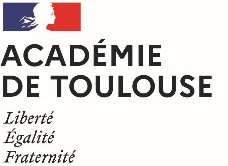 DisciplineDisciplineBac Pro Carrossier Peintre AutomobileBac Pro Carrossier Peintre AutomobileBac Pro Carrossier Peintre AutomobileBac Pro Carrossier Peintre AutomobileCo-interventionCo-interventionMathématiques-Sciences physiques / CarrosserieMathématiques-Sciences physiques / CarrosserieMathématiques-Sciences physiques / CarrosserieMathématiques-Sciences physiques / CarrosserieClasseClasse1ère Bac Pro1ère Bac Pro1ère Bac Pro1ère Bac ProThématique :Statique des fluidesStatique des fluidesStatique des fluidesStatique des fluidesStatique des fluidesStatique des fluidesSituation professionnelleProblématiqueObjectifsObjectifsObjectifsSupportsDéroulé : les étapes de la séquenceProposer une situation professionnelle problématiséeExemple : Vous êtes carrossier au sein d’une concession automobile, votre chef d’atelier vous confie la réparation d’un véhicule ayant subi un choc du 2nd degré se situant sur le bas de caisse.  Décliner la situation en problématiqueExemple : Comment limiter les efforts de l’opérateur lors de l’opération de redressage ?ProfessionnelProfessionnelSciences physiquesÉtablir la liste des documents à disposition des élèvesDocuments :Fiche technique de l’outillage :https://www.gys.fr/pdf/datasheet/fr/052475.pdfTP viergeMatériel :1 équerre de tirage1 pied à coulisse numérique1 seringue 60ml1 seringue 5ml1 support pour seringues1 masse de 200g1 calculatrice Noter les séances envisagées pour construire les apprentissages nécessaires à l’objectif final. Décrire les activités élèves à partir d’un verbe d’actionActivité 1 : Etude du principe de Pascal.Analyse/découverte de l’équerre de tirage à travers la fiche technique et en présence de l’outillage.Activité 2 : Mise en situation de l’équerre de tirage.Mise en évidence de principe de Pascal.Calcul du rapport de transmission hydraulique.Proposer une situation professionnelle problématiséeExemple : Vous êtes carrossier au sein d’une concession automobile, votre chef d’atelier vous confie la réparation d’un véhicule ayant subi un choc du 2nd degré se situant sur le bas de caisse.  Décliner la situation en problématiqueExemple : Comment limiter les efforts de l’opérateur lors de l’opération de redressage ?Les compétences du référentielPÔLE 1 : Intervention et réparation sur un élément.C1.1.1 Exploiter les documents techniques nécessaires à l’intervention.C1.3.1 Remettre en forme les éléments.Les compétences du référentielPÔLE 1 : Intervention et réparation sur un élément.C1.1.1 Exploiter les documents techniques nécessaires à l’intervention.C1.3.1 Remettre en forme les éléments.Les compétences du programmeConnaitre la relation entre pression, surface pressée et force pressante ( )Établir la liste des documents à disposition des élèvesDocuments :Fiche technique de l’outillage :https://www.gys.fr/pdf/datasheet/fr/052475.pdfTP viergeMatériel :1 équerre de tirage1 pied à coulisse numérique1 seringue 60ml1 seringue 5ml1 support pour seringues1 masse de 200g1 calculatrice Noter les séances envisagées pour construire les apprentissages nécessaires à l’objectif final. Décrire les activités élèves à partir d’un verbe d’actionActivité 1 : Etude du principe de Pascal.Analyse/découverte de l’équerre de tirage à travers la fiche technique et en présence de l’outillage.Activité 2 : Mise en situation de l’équerre de tirage.Mise en évidence de principe de Pascal.Calcul du rapport de transmission hydraulique.